МКУК «Крыловская МБ»Отдел обслуживания читателей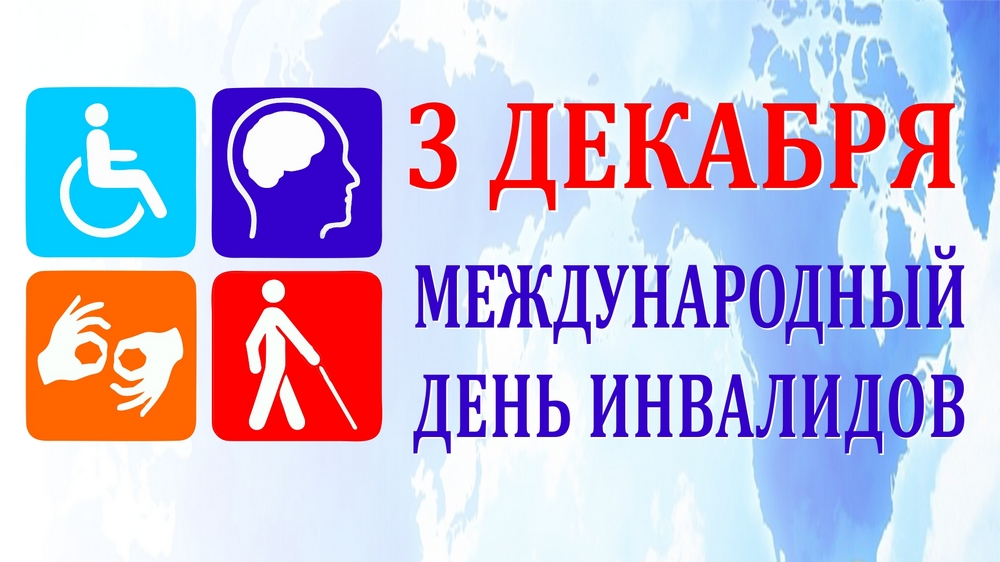 Ст. Крыловская.Цель:Привлечь внимание общественности  к проблемам людей с ограниченными возможностями.Рассказать об этом дне в контексте того, что МЕЖДУНАРОДНЫЙ ДЕНЬ ИНВАЛИДОВ - НЕ ПРАЗДНИК, А НАПОМИНАНИЕ ЗДОРОВЫМ о том, что рядом с нами живут люди с ограниченными возможностями здоровья.Познакомить с проблемами людей инвалидов, научить понимать ценность своего здоровья и здоровья других.Формировать внимательное отношение к инвалидам и признание их как полноценных членов общества.                        Слайд 1(Международный день инвалида)ВедущийПервый день декабря незаметно подкрался. Вроде вот оно, лето, смотрело в окно!Вроде только вчера еще каждый старалсяОгурцы засолить, и поставить вино,И варенье сварить, и закончить с малиной, Сорняки прополоть и полить все в саду...А уже за окном ночью темной и длиннойВоет ветер бездомный, навевая тоску. Но грустить мы не будем, нам это не нужно, Будем петь, и шутить, а потом танцевать!Среди главных чудес неизменное — дружба! Распахнем же сердца, чтобы радость принять!Ведущий           Слайд 2 (Международный день инвалида)ВедущийЗдравствуйте, дорогие друзья, уважаемые гости! Мы рады видеть вас  сегодня на нашей встрече.В 1992 году   Генеральная Ассамблея Организации Объединенных Наций провозгласила 3 декабря «Международным днем инвалидов».  Согласно статистике в среднем 10% жителей планеты имеют врождённые или приобретённые ограничения жизнедеятельности. Каждая 4-ая семья имеет в своём составе инвалида. Поэтому эта тема близка практически каждому человеку.  Вы, как никто другой на Земле знаете, что здоровье   для человека – самая главная ценность, но,  к сожалению, мы начинаем говорить о нем только  тогда, когда его теряем.И сегодня наше мероприятие мы  посвятим  поддержке вашего физического и   душевного равновесия.  Надеемся, что вы хорошо проведете  сегодняшний вечер, получите заряд бодрости и хорошего настроения.ВедущийЭтот день очень нужен нашему обществу - и для того, чтобы обратить внимание на проблемы людей с ограниченными возможностями, и для того, чтобы восхититься необыкновенной силой духа, целеустремленностью людей, начавших жизнь заново, людей, понимающих, как эта жизнь дорога, какой бы она не была,  их умением  добиваться успеха в сложнейших условиях.                           Слайд 3 (Давайте собираться у стола)Конечно, этот день трудно назвать праздником. Но я считаю, если мы сегодня с вами встретились – это уже праздник.Давайте собираться у столаНе для того, чтоб зелье нас пленилоА для того, что дружба сохранилаСебя такой, какой она была.Давайте собираться у стола – Хоть в месяц раз – ведь чаще мы не сможемИ сколько новых песен мы не сложимЧтоб каждая утешить нас могла.Давайте собираться у стола – Ну много ли нам надобно на сборы?Чтоб рухнули нелепые заборы, Которые нам зрелость возвела.Давайте собираться у стола , И с нами те – чья песня не допетаОни живут, пока мы помним это, Покуда наша боль за них светла.Но если соберемся за столомЧайку попить и просто пообщатьсяТак хорошо, и каждый о своемРасскажет и не хочется прощаться.ВедущийДорогие друзья, в этот день мы хотим пожелать вам, чтоб вы не падали духом, ставили перед собой определённую цель и добивались её, пусть это даже будет самое элементарное дело, но это уже будет ваше достижение, ваш успех! Удачи вам, уважения и помощи со стороны окружающих вас людей!Песня «Не бойтесь радоваться жизни________________________________Ведущий                Слайд 4 (Сильные духом…)Вам совет хотим один мы дать –Улыбайтесь чаще, улыбайтесь, Прогоняйте скуку и печаль И любимым делом занимайтесь. Пусть от вас идут лучи добра, Сердце бьётся чётко и ритмично, Будет пусть успех во всех делах, А здоровье только на «отлично»!Песня «Улыбайтесь»_________________Ведущий             Слайд 5   (3 декабря)Пусть здоровье и хромает,Это дух вам не сломает,Жить сегодня нелегко,Ну и что теперь с того?Чем грустить и унывать,Лучше будем танцевать,Уважать людей, ценить,И тепло свое дарить,Ласку, время и заботу,Лучше взяться за работу,Чем без дела огорчаться,Будем чаще мы встречаться,И общаться, улыбаться,И беде не поддаваться!Песня «Живите и радуйтесь»___________________Ведущий                Слайд 6 (Сильные духом)Для каждого из вас утро начинается по – разному, но всех  объединяет одно, вы, преодолевая трудности, не сломались, не выпали из жизни, вы нашли в себе силы продолжать улыбаться солнышку, радоваться каждому цветочку и вновь наступающему дню. Дорогие наши, знайте, мы помним о вас. Никто из вас не забыт. Мы с вами! И пусть каждый вечер над вашим домом зажигается яркая звездочка нашей благодарности! А каждое утро в ваше окошко проникают яркие лучики солнца, передающие нашу теплоту! Живите долго-долго и счастливы!ВедущийСобравшись все вместе под радужным солнцем,Очистимся песней и песней спасемся. И души раскроемНавстречу дням новым, не зная покоя и к бою готовы.Песня «Почему же ты замужем»_______________________                           Слайд 7 (Я такой же как ты)Это трудно, это сложно,Но, конечно же, возможно,Полюбить себя, людей,И найти себе друзей,Стать отличным человеком,Уважать себя за это,Быть уверенным в себе,И идти к своей мечте —Будет все, лишь пожелайте,Руки вы не опускайте,Нет прекраснее на светеНастоящего человека,Мы вам силы пожелаем,Исполнения желаний!Песня     Даниил Плужников  «Два Орла»                             Слайд 8  (3 декабря)Ведущий Наша жизнь - это череда встреч и расставаний, событий, из которых она, жизнь, собственно и состоит. Но очень важно не унывать, а  сохранить огонь души, который нам был дарован однажды свыше.Как приятно видеть ваши лицаИ улыбки, что слетают с губ! Вам покой лишь только ночью снится,Трудитесь не покладая рук!"Инвалиды" - к вам не применимо,Слово это лишь для бюрократов,Вы в душе как прежде молодые,Пусть в сердцах горит у вас любовь!Пусть растут на радость ваши внуки,Вы не уступайте им ни в чем,Веселитесь, чтоб ни часа скуки,Чтобы все вам в жизни было нипо чем!Песня   М. Девятова «Ромашка»__________                           Слайд 9(Смотри на меня)Ведущий Отчий дом... Сюда мы возвращаемся, когда нам тяжело и больно. Ни одно чувство не сравнимо с тем чувством, которое ты испытываешь, когда видишь дорогие твоему сердцу ставеньки, тропинку к дорогому крыльцу, слышишь до боли знакомый скрип калитки и ощущаешь самый милый сердцу запах свежеиспеченного хлеба.                         Песнь каждая свое нам говорит,                         Песнь каждая о новом петь хотела б,                         Песнь каждая нам возвратить спешит,                         Что память позабыть успела.                         Песнь каждая свое нам говорит,                         Песнь каждая поет нам с новой силой,                         И в каждой песне милый образ скрыт,                         Тот, что когда-то сердце позабыло...Песня «Мне бы встать»________________________________                         Слайд 10 (У нас нелегкая)ВедущийНикогда, никогда, никогда не сдавайтесь,Как бы не было трудно по жизни идти.На колени,  упав, вновь с колен поднимайтесь,Чтобы зубы сцепив вам до цели дойти!Никогда, никогда ни о чем не жалейте,Пусть не всё, что хотели Вы сделать смогли. Всё зависит от Вас: захотите, сумейте, И преграды останутся все позади!  Никогда, никогда не копите обиды, Пусть обидчиков Ваших накажет судьба. Не дано им понять, что других обижая, Изначально они обижают себя. Никогда, никогда не стесняйтесь любимым Признаваться в любви и творить чудеса. Пусть Любовью и Богом по жизни хранимы В Вашем сердце живёт лишь одна доброта!Песня  А Михайлов «Шел казак на побывку домой»______                            Слайд 11 (Вместе мы сможем)Ведущий Милосердие свойственно любому народу на Земле. Любить ближнего своего, заботиться о стариках, о немощных людях, которым требуется помощь –  к этому призывает нас православие, к этому стремится каждый  Россиянин.Вот и сейчас рядом с вами находятся люди,  для которых забота о вас является уже даже не профессией, а смыслом их жизни. Давайте же поприветствуем всех сотрудников Крыловского центра социальной защиты населения.  Ведь именно Веру, Надежду и Любовь вселяют они в ваши истерзанные болью сердца. В свою очередь от вашего имени я поблагодарю и работников МКУК «Крыловская МБ» за оказание помощи в поддержке людей с ограниченными возможностями здоровья. К нашей встречи мы подготовили буклет с рекомендательным списком литературы «ЖИТЬ, НЕСМОТРЯ НИ НА ЧТО». Подобранные в нем книги о людях с ограниченными возможностями здоровья и о тех, кто их окружает.«Упавший духом  гибнет раньше срока» произнес великий философ древности  ОМАР ХАЙЯМ. Как научиться не падать духом и  по- другому смотреть на те проблемы, которые вас окружают,  помогут перечисленные в буклете книги.И в благодарность за вашу работу для вас звучит душевная песня.Песня Вика Цыганова «Калина красная» ______                           Слайд 12 (Их мир)Ведущий  Что наши беды! Рядом — инвалид, прикованный к постели ежечасно. И тело, и душа его болит неутолимо, трудно и... безгласно.А нам о чём тужить, коль руки есть,и голова цела, и сердцу тесно?И жарких сил и замыслов не счесть,и жить на свете просто интересно?Всё жалуемся. Ищем тот жилет,в который слёзы выплакать не больно.А у соседа солнца в окнах нет: он — слеп. И потому стонать — довольно!  Не любит Жизнь страданий напоказ, беспочвенных, бессмысленных стенаний. Трудяге время все сполна воздаст,  бездельник — сам себя отпел заранее. Что наши беды! Нам ли говорить О том, что нелегко на этом свете? Непросто — да. Но только надо жить,Даже когда в лицо — упрямый ветер!..Песня «Голубая ночь»___________________________                           Слайд13 (Помогите мне)ВедущийМы благодарны вам за прожитые годы,За то, что вы ненастьям всем назло,Преодолев все бури и невзгоды,Смеетесь так задорно и светло.Спасибо вам за искорки веселья,Они в восторг любого приведут,И осень жизни за одно мгновеньеЦветущею весною обернут.Спасибо вам за ваше беспокойство.Вы - авангард наш и надежный тыл.Характер ваш, друзья, такого свойства,Что вечный двигатель от зависти застыл.Мы любим вас, оптимистичных, бодрых,За то, что не хотите раскисать.Благодарим за мудрость песен добрых,По жизни с ними веселей шагать!С почтеньем головы склоняем перед вами.Мы вам стихи слагать еще могли бы.За то, что вы живете рядом с нами,От всей души вам говорим «Спасибо!»Песня_ О Седова «Радоваться жизни»_________________                           Слайд 14 (РОЗА)ВедущийВ этот торжественный день мы поздравляем вас с праздником и желаем только радостных дней в вашей жизни. Пусть ничто не омрачает ваших будней, а праздники сопровождают каждую минуту! Пусть любовь ваших детей и смех ваших внуков наполняют радостью душу!Примите наши поздравленияВ  декабрьский, погожий день! Пусть будет ваше настроениеВсегда цветущим, как сирень,Пусть будет жизнь прекрасна ваша,И дети счастливы всегда,Пусть дом ваш будет полной чашей!Удачи, счастья и добра!Песня «Только ты одна»________                           Слайд  15   (3 декабря)Источники:https://bibliomir83.blogspot.com/2017/11/blog-post_20.htmlhttps://nsportal.ru/kultura/bibliotechno-informatsionnye-resursy/library/2017/03/14/stsenariy-vechera-ko-dnyu-invalidovОтветственный за выпуск:                Директор МКУК «Крыловская МБ»                                                            Молчанова О. А.Составитель:                                      Шестакова О. Н., библиотекарь